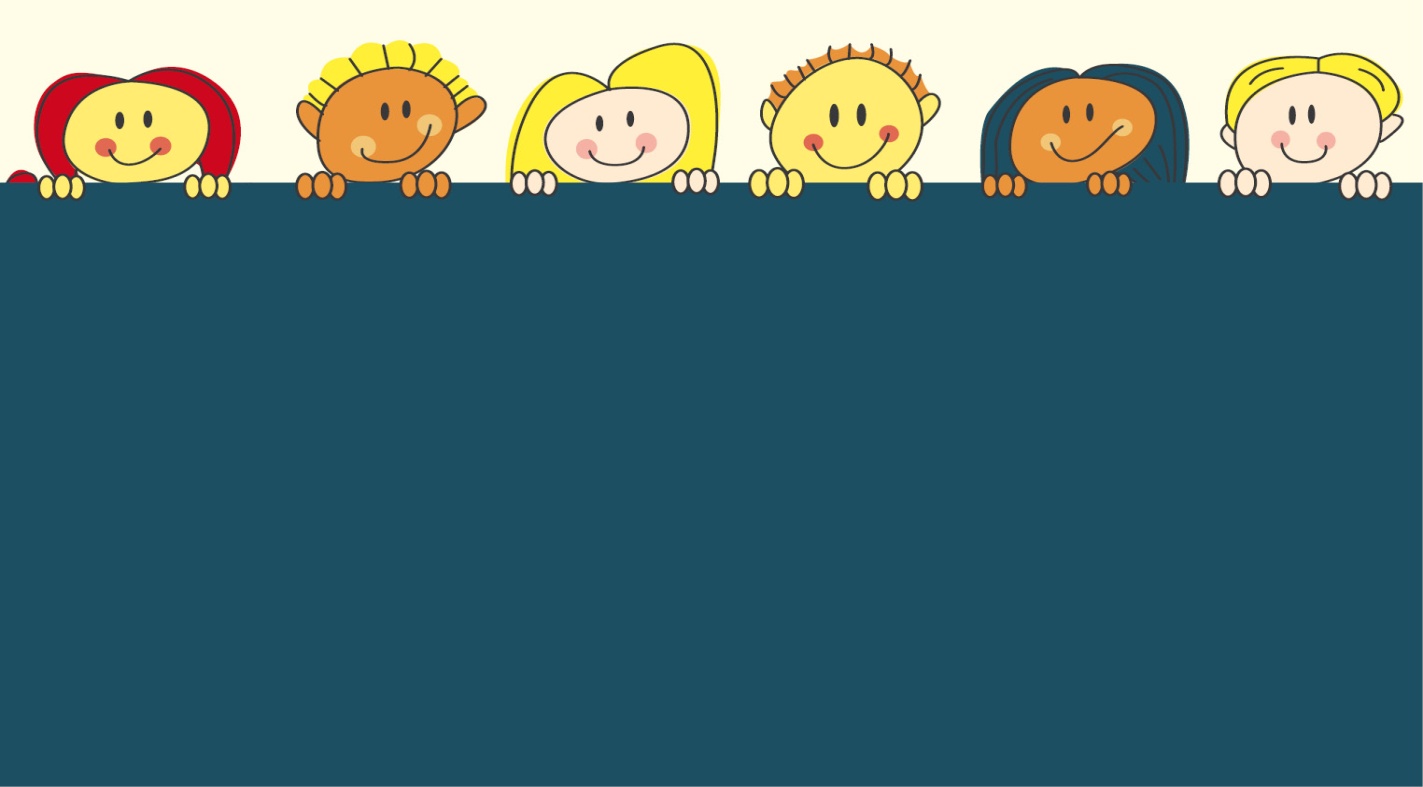 Прийом заявок на дошкільну освіту на навчальний рік2022-2023 відбудетьсяУ середу, 15 6. 2022 з 10.00 до 16.00в будівлі ратуші – ІІ поверх, зал засідань № 202Законний представник принесе з собою паспорт (свою і дитину), візу з метою вистраждання або надання тимчасового захисту, довідку про вакцинацію.Для дітей, які народилися до 31 серпня 2017 року, дошкільна освіта є обов'язковою!Рішення про зарахування або неприйняття до дошкільної освіти буде винесено на розгляд у понеділок, 27. 6. 2022 з 14 до 16 годин в окремих дитячих садках.Директори дитячих садків приймають рішення про прийом дитини в дитячий садок відповідно до закону про освіту.